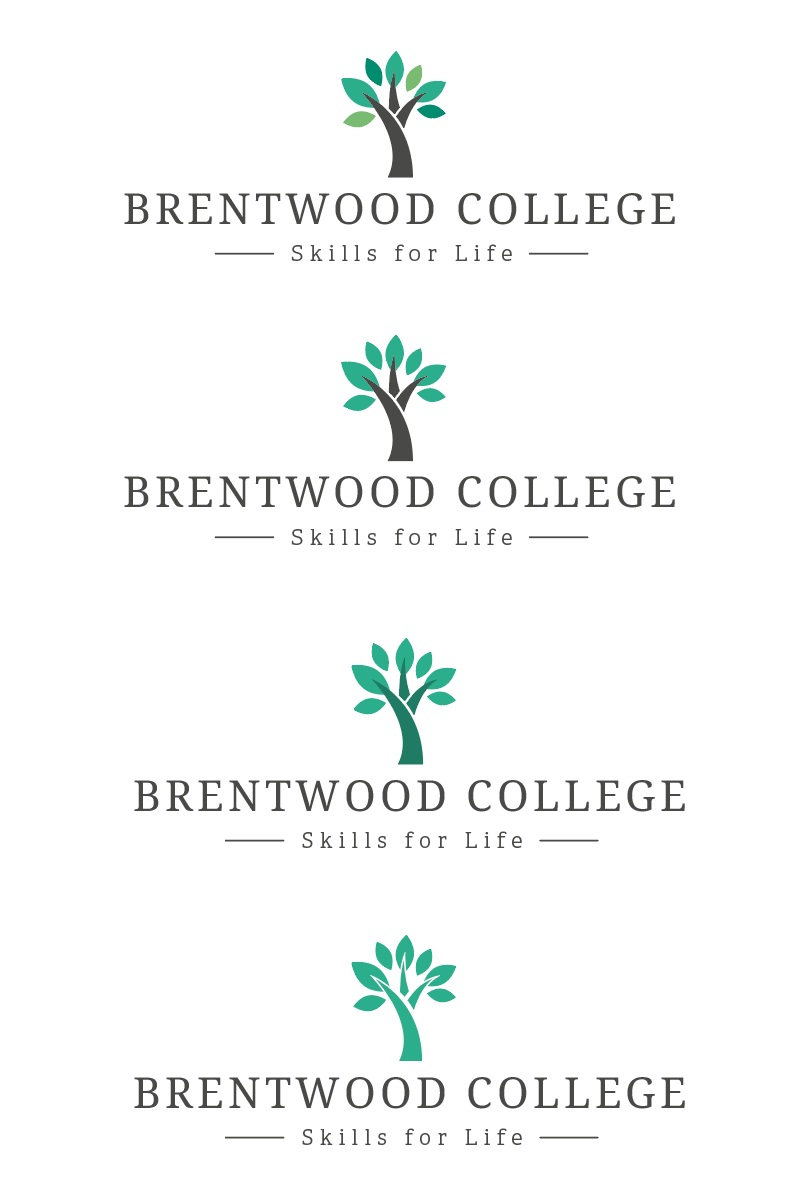 Job Description – Horticulture Tutor2 days per weekDuties Include: To plan, prepare and teach schemes of work and deliver lessons in horticulture and related enterprise. To work alongside the site manager/ caretakers and SLT to contribute to the development of the outdoor space of Brentwood School and College.To complete planning documentation to the time schedule agreed.To teach students according to their individual needs.To support college staff to deliver horticulture lessons. To be able to tailor teaching to the differing levels of ability of individual learners To assess and report on students’ development, progress and educational attainment in line with the college assessment procedures.To lead and manage TAs supporting the sessions you deliverTo work with colleagues to develop and implement ideas to establish a horticulture social enterprise that will provide work experience opportunities for our young people. To support SEN young people to access horticulture and related work experience To be familiar with, and work to all of Brentwood’s Policies and Procedures. To work collaboratively with teachers, TAs and parents/carers to ensure a consistent approach to the delivery of programmes including; behaviour management, communication, shared targets etc. Ensure risk assessments are completed for activities and followed to ensure that learners and members of the community are safe at all times. The post holder will be required to undertake other appropriate activities related to achieving the organisations objectives, as determined by the Headteacher.Person SpecificationThe Ideal Candidate will:Brentwood High School and Community College November 2019EssentialDesirableExperience in course planning, delivery, monitoring and evaluation, networking and building new relationships./Experience of working with young people, vulnerable adults and volunteers./Educated to Level 2 Horticulture would be beneficial however not essential/Experience of teaching or leading groups of young people with special educational needs or learning disabilities/IT literate/Excellent communication skills, both oral and written/Proactive, self-motivated, can-do attitude/Ability to innovate and think creatively/Ability to work as part of a team/